COUNCILThirty-Second Extraordinary Session
Geneva, March 27, 2015Calendar of meetings in 2015Document prepared by the Office of the Union

Disclaimer:  this document does not represent UPOV policies or guidance	The purpose of this document is to report on developments concerning the Administrative and Legal Committee Advisory Group (CAJ-AG) and Administrative and Legal Committee (CAJ) in relation to the Calendar of Meetings in 2015.	The CAJ, at its seventieth session, held in Geneva on October 13, 2014, agreed that all matters under consideration by the CAJ-AG at its ninth session, held in Geneva on October 14 and 17, 2014, should, following the ninth session of the CAJ-AG, be considered by the CAJ and that the CAJ-AG should only be convened, on an ad hoc basis, as considered appropriate by the CAJ (see document CAJ/70/10 “Report on the Conclusions”, paragraphs 38 to 41).	The Calendar of Meetings in 2015 (document C/48/8), approved by the Council at its forty-eighth ordinary session, held in Geneva on October 16, 2014, provides as follows:Administrative and Legal CommitteeCAJ/71	March 26CAJ/72	October 26 and 27	(Administrative and Legal Committee Advisory Group:  October 30)	At its seventy-first session, to be held in Geneva on March 26, 2015, the CAJ will consider the program of its seventy-second session.  The conclusions of the CAJ concerning its work and any proposed revision to the Calendar of Meetings in 2015 will be reported to the Council on March 27, 2015.	The Council is invited to note that the conclusions of the CAJ concerning its work and any proposed revision to the Calendar of Meetings in 2015 will be reported to the Council on March 27, 2015.[End of document]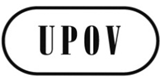 EC(Extr.)/32/6ORIGINAL:  EnglishDATE:  March 16, 2015INTERNATIONAL UNION FOR THE PROTECTION OF NEW VARIETIES OF PLANTS INTERNATIONAL UNION FOR THE PROTECTION OF NEW VARIETIES OF PLANTS INTERNATIONAL UNION FOR THE PROTECTION OF NEW VARIETIES OF PLANTS GenevaGenevaGeneva